О внесении измененийв постановление Администрации города Когалыма от 26.12.2017 №2827В соответствии со статьей 134 Трудового кодекса Российской Федерации, статьей 53 Федерального закона от 06.10.2003 N 131-ФЗ «Об общих принципах организации местного самоуправления в Российской Федерации», Уставом города Когалыма, постановлением Администрации города Когалыма от 07.04.2022 № 830 «Об увеличении фондов оплаты труда работников муниципальных учреждений города Когалыма»:1. В приложение к постановлению Администрации города Когалыма от 26.12.2017 №2827 «Об утверждении Положения об оплате труда и стимулирующих выплатах работников муниципального казенного учреждения «Обеспечение эксплуатационно-хозяйственной деятельности» (далее - Положение) внести следующие изменения:1.1. приложение 1 к Положению изложить в редакции согласно приложению 1 к настоящему постановлению.1.2. приложение 2 к Положению изложить в редакции согласно приложению 2 к настоящему постановлению.1.3. приложение 3 к Положению изложить в редакции согласно приложению 3 к настоящему постановлению.1.4. приложение 4 к Положению изложить в редакции согласно приложению 4 к настоящему постановлению.1.5. пункт 5.1 раздела 5 Положения дополнить подпунктом 5.1.3 следующего содержания:«5.1.3 Выплаты за выслугу лет к должностному окладу (оклад) устанавливаются всем работникам казенного учреждения в размере:10 процентов - при стаже работы от 1 года до 3 лет;15 процентов - при стаже работы от 3 до 5 лет;20 процентов - при стаже работы от 5 до 10 лет;25 процентов - при стаже работы от 10 до 15 лет;30 процентов - при стаже работы более 15 лет.Стаж работы устанавливается в зависимости от общего количества лет, проработанных в государственных (муниципальных) учреждениях, органах местного самоуправления и в иных учреждениях бюджетной сферы смежных профессий, или в других организациях на аналогичных должностях независимо от территориальной принадлежности.Основным документом для определения стажа работы, дающего право на получение выплаты за выслугу лет, является трудовая книжка или иной документ, подтверждающий стаж работы в соответствующем учреждении.».1.6. пункт 6.2 раздела 6 Положения изложить в следующей редакции:  «6.2. Работникам учреждений может производиться единовременная выплата к юбилейным датам, профессиональным праздникам, в порядке, установленном локальными нормативными актами учреждения при наличии обоснованной экономии средств по фонду оплаты труда в учреждении. При этом конкретный размер выплаты денежного поощрения согласовывается с Управлением культуры, спорта и молодежной политики Администрации города Когалыма.  Единовременная выплата к юбилейным датам, профессиональным праздникам осуществляется в учреждениях в едином размере в отношении работников и руководящего состава учреждения не более 3 раз в календарном году. Выплата к юбилейным датам, профессиональным праздникам осуществляется не позднее месяца, следующего после наступления события.».2. Пункт 1.1, 1.2, 1.3, 1.4 настоящее постановления распространяет своё действие на правоотношения, возникшие с 01.06.2022.3. Пункт 1.5 настоящее постановления распространяет своё действие на правоотношения, возникшие с 01.01.2022.4. Отделу финансово-экономического обеспечения и контроля Администрации города Когалыма (А.А.Рябинина) направить в юридическое управление Администрации города Когалыма текст настоящего постановления и приложения к нему, его реквизиты, сведения об источнике официального опубликования в порядке и сроки, предусмотренные распоряжением Администрации города Когалыма от 19.06.2013 №149-р «О мерах по формированию регистра муниципальных нормативных правовых актов Ханты-Мансийского автономного округа – Югры» для дальнейшего направления в Управление государственной регистрации нормативных правовых актов Аппарата Губернатора Ханты-Мансийского автономного округа - Югры.5. Опубликовать настоящее постановление и приложения к нему в газете «Когалымский вестник» и разместить на официальном сайте Администрации города Когалыма в информационно-телекоммуникационной сети «Интернет» (www.admkogalym.ru).6. Контроль за выполнением постановления оставляю за собой.Приложение 1к постановлению Администрациигорода КогалымаРАЗМЕРЫДОЛЖНОСТНЫХ ОКЛАДОВ РАБОТНИКОВ МУНИЦИПАЛЬНОГО КАЗЕННОГО УЧРЕЖДЕНИЯ «ОБЕСПЕЧЕНИЕ ЭКСПЛУАТАЦИОННО-ХОЗЯЙСТВЕННОЙ ДЕЯТЕЛЬНОСТИ», ПО ПРОФЕССИОНАЛЬНЫМ КВАЛИФИКАЦИОННЫМ ГРУППАМ ОБЩЕОТРАСЛЕВЫХ ДОЛЖНОСТЕЙ РУКОВОДИТЕЛЕЙ, СПЕЦИАЛИСТОВ И СЛУЖАЩИХПриложение 2к постановлению Администрациигорода КогалымаРАЗМЕРЫОКЛАДОВ РАБОТНИКОВ МУНИЦИПАЛЬНОГО КАЗЕННОГО УЧРЕЖДЕНИЯ «ОБЕСПЕЧЕНИЕ ЭКСПЛУАТАЦИОННО-ХОЗЯЙСТВЕННОЙ ДЕЯТЕЛЬНОСТИ», ПО ПРОФЕССИОНАЛЬНЫМ КВАЛИФИКАЦИОННЫМ ГРУППАМ ОБЩЕОТРАСЛЕВЫХ ПРОФЕССИЙ РАБОЧИХПриложение 3к постановлению Администрациигорода КогалымаРАЗМЕРЫОКЛАДОВ (ДОЛЖНОСТНЫХ ОКЛАДОВ) ПО ДОЛЖНОСТЯМ РУКОВОДИТЕЛЕЙ, СПЕЦИАЛИСТОВ И СЛУЖАЩИХ, НЕ ВКЛЮЧЕННЫМ В ПРОФЕССИОНАЛЬНЫЕКВАЛИФИКАЦИОННЫЕ ГРУППЫ--------------------------------<1> Приказ Министерства труда и социальной защиты Российской Федерации от 10.09.2015 №625н «Об утверждении профессионального стандарта «Специалист в сфере закупок».Приложение 4к постановлению Администрациигорода КогалымаРАЗМЕРЫДОЛЖНОСТНЫХ ОКЛАДОВ РУКОВОДИТЕЛЕЙ МУНИЦИПАЛЬНОГО КАЗЕННОГО УЧРЕЖДЕНИЯ «ОБЕСПЕЧЕНИЕ ЭКСПЛУАТАЦИОННО-ХОЗЯЙСТВЕННОЙ ДЕЯТЕЛЬНОСТИ», НЕ ОТНЕСЕННЫЕ К ПРОФЕССИОНАЛЬНЫМ КВАЛИФИКАЦИОННЫМ ГРУППАМ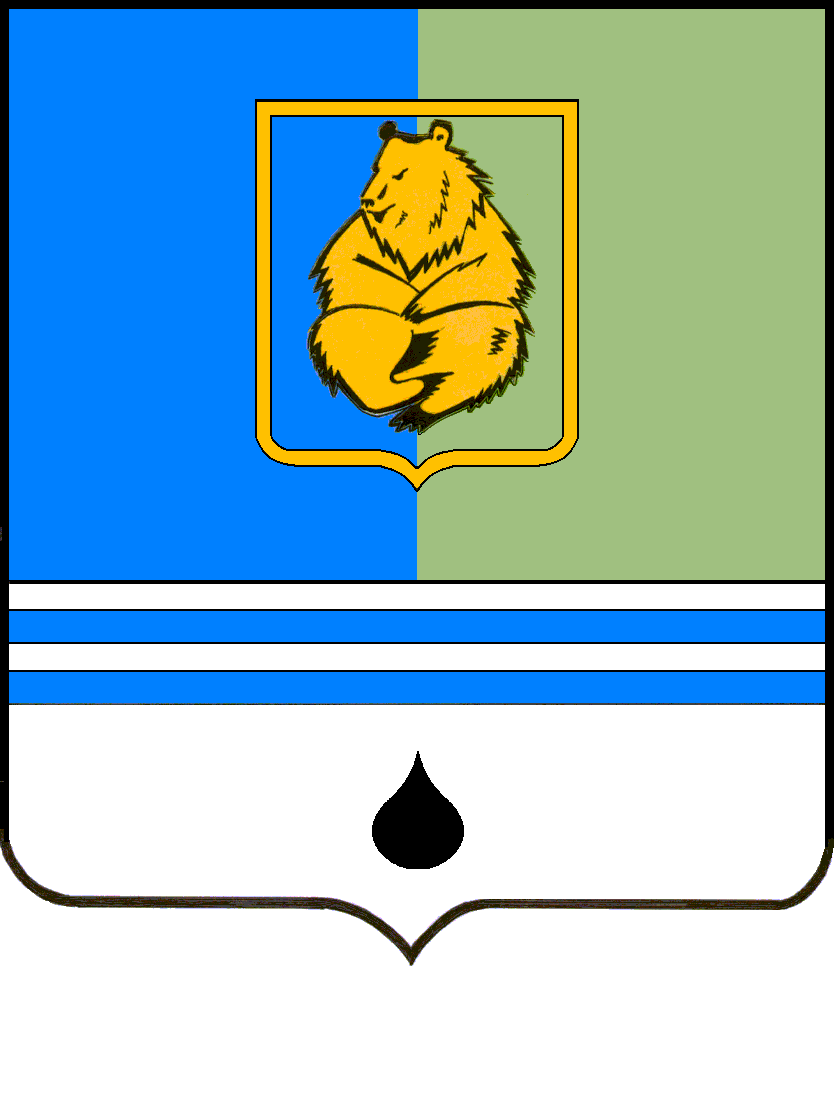 ПОСТАНОВЛЕНИЕАДМИНИСТРАЦИИ ГОРОДА КОГАЛЫМАХанты-Мансийского автономного округа - ЮгрыПОСТАНОВЛЕНИЕАДМИНИСТРАЦИИ ГОРОДА КОГАЛЫМАХанты-Мансийского автономного округа - ЮгрыПОСТАНОВЛЕНИЕАДМИНИСТРАЦИИ ГОРОДА КОГАЛЫМАХанты-Мансийского автономного округа - ЮгрыПОСТАНОВЛЕНИЕАДМИНИСТРАЦИИ ГОРОДА КОГАЛЫМАХанты-Мансийского автономного округа - Югрыот [Дата документа]от [Дата документа]№ [Номер документа]№ [Номер документа]от [Дата документа] № [Номер документа]Профессиональная квалификационная группа «Общеотраслевые должности служащих первого уровня»Профессиональная квалификационная группа «Общеотраслевые должности служащих первого уровня»Квалификационные уровни (квалификационные категории)Размеры должностных окладовПервый квалификационный уровень6913Второй квалификационный уровень7193Профессиональная квалификационная группа «Общеотраслевые должности служащих второго уровня»Профессиональная квалификационная группа «Общеотраслевые должности служащих второго уровня»Квалификационные уровни (квалификационные категории)Размеры должностных окладовПервый квалификационный уровень8642Второй квалификационный уровень8923Третий квалификационный уровень9170Четвертый квалификационный уровень9338Пятый квалификационный уровень9500Профессиональная квалификационная группа «Общеотраслевые должности служащих третьего уровня»Профессиональная квалификационная группа «Общеотраслевые должности служащих третьего уровня»Квалификационные уровни (квалификационные категории)Размеры должностных окладовПервый квалификационный уровень10741Второй квалификационный уровень11435Третий квалификационный уровень11833Четвертый квалификационный уровень12131Пятый квалификационный уровень12429Профессиональная квалификационная группа «Общеотраслевые должности служащих четвертого уровня»Профессиональная квалификационная группа «Общеотраслевые должности служащих четвертого уровня»Квалификационные уровни (квалификационные категории)Размеры должностных окладовПервый квалификационный уровень13269Второй квалификационный уровень14474Третий квалификационный уровень15681от [Дата документа] № [Номер документа]1 разряд работ в соответствии с Единым тарифно-квалификационным справочником работ и профессий рабочих60402 разряд работ в соответствии с Единым тарифно-квалификационным справочником работ и профессий рабочих61363 разряд работ в соответствии с Единым тарифно-квалификационным справочником работ и профессий рабочих64304 разряд работ в соответствии с Единым тарифно-квалификационным справочником работ и профессий рабочих68825 разряд работ в соответствии с Единым тарифно-квалификационным справочником работ и профессий рабочих74516 разряд работ в соответствии с Единым тарифно-квалификационным справочником работ и профессий рабочих77467 разряд работ в соответствии с Единым тарифно-квалификационным справочником работ и профессий рабочих80598 разряд работ в соответствии с Единым тарифно-квалификационным справочником работ и профессий рабочих8450от [Дата документа] № [Номер документа]N п/пНаименование должностейРазмер оклада (должностного оклада) (рублей)1231.Специалист в сфере закупок <1>10741от [Дата документа] № [Номер документа]ДолжностиДолжностной оклад, руб.Директор29264Главный инженер24877Главный бухгалтер24877